LIKOVNA KULTURADanas ćeš izraditi plakat.Plakati su prenosioci obavijesti na javnim površinama, vozilima, ulicama i sl. Zbog toga poruka na plakatima mora biti jasna, kratka i čitka.Primjer jednog plakata.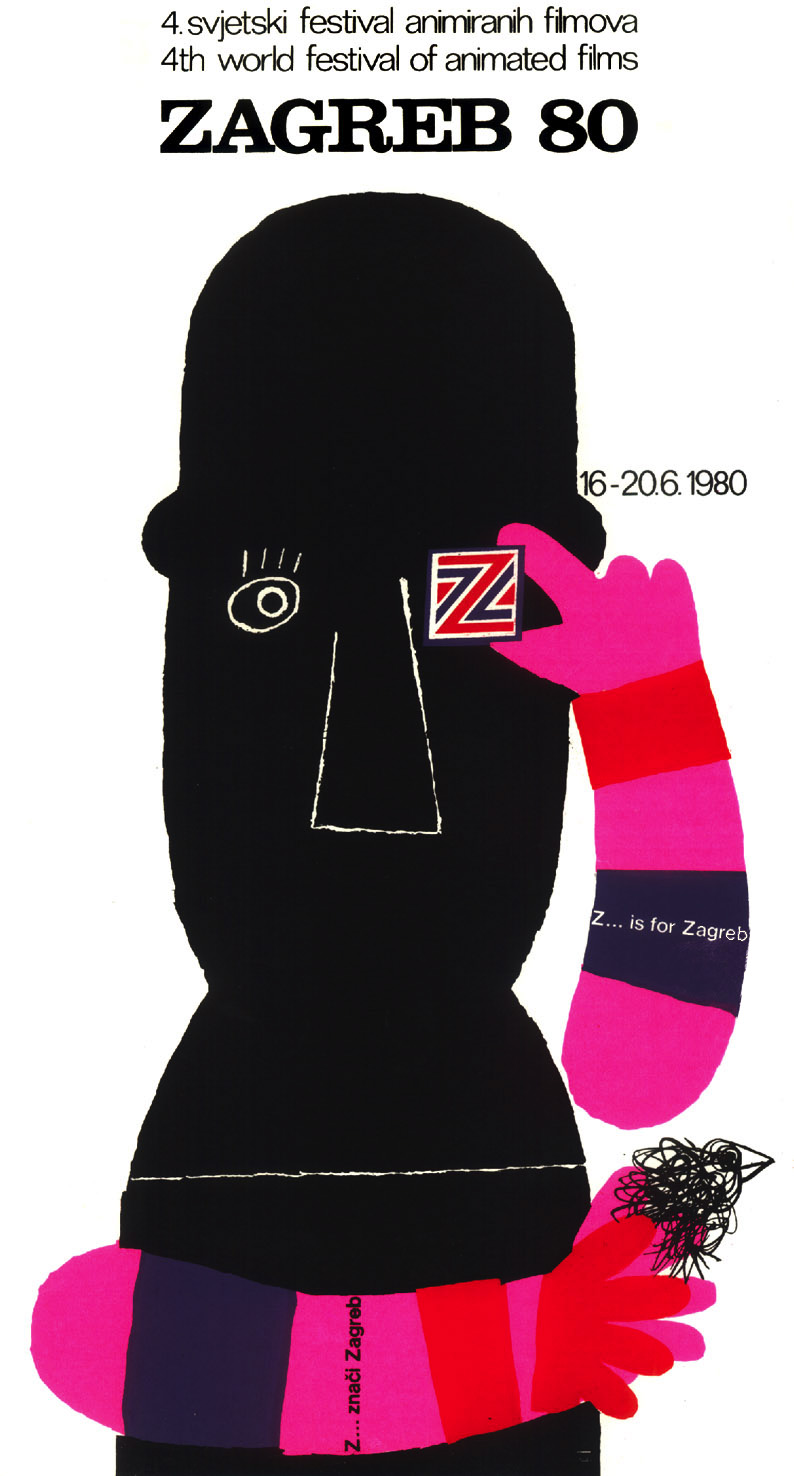 Danas dizajniramo i slikamo trganim kolažem iz časopisa plakat s temom 22. travanj, Dan planeta Zemlje na kojem će biti zemaljska kugla i unutar nje jedan cvijet.  Pazimo na odnos slike i teksta i teksturu.UPUTE:1 .Nacrtaj jednu veliku zemaljsku kuglu obrisnom crtom. 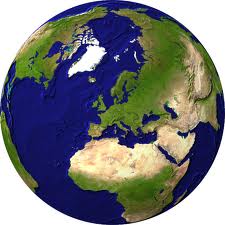 2. Unutar zemaljske kugle nacrtaj jedan cvijet (neka bude velik, ima latice,  stabljiku, listove).3. Trgaj samo boje iz časopisa i ispuni svaku plohu cvijeta nekom bojom. Neka komadi papira ne budu preveliki, ali ni premali.4. Ostatak zemaljske kugle  oboji pastelama  ili drvenim bojama. 5.  Na kraju flomasterom (markerom) napiši natpis na plakatu: 22. travanj. Dan planeta Zemlje.Ovo je posao za strpljive. Ne moraš cijeli rad završiti u jednom danu. Kada budeš gotov/gotova pošalji mi rad. Najkasnije do sljedećeg sata likovne kulture.